Publicado en  el 29/01/2014 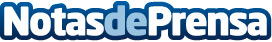  Las exportaciones de aceite de oliva en el primer trimestre de campaña se incrementan en un 33% respecto al año anteriorCon 237.000 toneladas, y a falta de confirmación oficial, nos encontramos ante una cifra récord de exportación hasta el momentoDatos de contacto:CEDEXNota de prensa publicada en: https://www.notasdeprensa.es/las-exportaciones-de-aceite-de-oliva-en-el_1 Categorias: Industria Alimentaria http://www.notasdeprensa.es